HOMILIERotsvastGenesis 9,8-15 en Marcus 1,12-1522 februari 2015Pol HendrixDe woestijn … tegenover de zondvloed.  Te weinig water – te veel water.  Een woestijn vol stenen en rotsen … en een ark die op een berg komt vast te liggen.  In de woestijn groeit niets of amper iets en Noach moet wachten totdat er genoeg groen te vinden is om de ark te kunnen verlaten.  U kent wellicht het verhaal nog wel …  Op het eerste gezicht is er geen overeenkomst tussen beide lezingen van vandaag, maar bij nader toezien dus toch weer wel.  Noach krijgt van God de opdracht om te herbeginnen met de schepping en Jezus krijgt de opdracht om de blijde boodschap over het Rijk Gods te verkondigen.  Beiden wandelen zij onder de regenboog door, dat teken van verbondenheid, van herstel, van nieuw leven.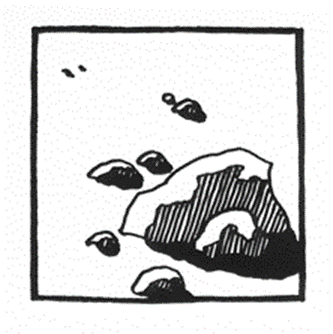 Op voorstel van Broederlijk Delen hebben wij hier vooraan een rots opgebouwd.  Een stuk van de aarde, heel herkenbaar voor de mensen in het Andesgebergte, waarmee we ons dit jaar solidariseren.  Verwijzing naar de schepping en hoe wij al dan niet onze verantwoordelijkheid opnemen om die schepping te behouden.  ‘Rotsvast’ zeggen wij, bv. als we het over ons geloof hebben.  Ons huis is op de rots gebouwd, zoals in de parabel van Jezus.  En elke zondag zullen we de viering zingend beëindigen met “De steppe zal bloeien.  De steppe zal lachen en juichen.  De rotsen die staan vanaf de dagen der schepping, staan vol water, maar dicht, de rotsen gaan open”.  En, inderdaad, we kennen ook het verhaal van Mozes die op een rots slaat om er water te laten uitkomen.  En was niet het graf waarin Jezus’ lichaam werd neergelegd uit een rots gehouwen?  Deze rots kan dus veelzeggend zijn.Deze viering heeft als titel meegekregen ‘In de vloedgolf staande blijven’.  Zijn als een rots in de branding dus.  Door zovele verleidingen en misleidingen worden we overspoeld.  We happen naar adem.  Adem is een van de beelden die we gebruiken voor de heilige Geest.  Die Geest die aan het begin van het scheppingsverhaal over de woeste wateren zweeft.  Die Geest die Jezus na zijn doopsel naar de woestijn dreef voor veertig dagen.  Hij werd er bezocht door de duivel, maar ook door de engelen hebben we gehoord.  Net zoals wij, die elke dag weer proberen goed van kwaad te onderscheiden.  Soms kiezen we voor het kwade, dat zijn dan onze zwakke momenten, maar meestal kiezen we het goede.  Dat hopen we toch.  Soms kan een mens wat hulp gebruiken om te onderscheiden en te kiezen.  Soms hebben we gewoon wat tijd nodig om in het reine te komen met onszelf.  Waarom geen veertig dagen?Vier dagen zijn daarvan al voorbij.  Hebben we er al iets mee gedaan?  Wat extra aandacht gegeven misschien aan bezinning en gebed?  Ons wat geïnformeerd over de nieuwe campagne van Broederlijk Delen?  Hebben we al gevast, ons iets ontzegd of iets gedaan of gelaten dat louterend was of vernieuwend?  Moslims die zich niet houden aan de ramadan worden als slechte moslims beschouwd.  Zijn wij slechte katholieken als wij niet vasten?  Of moet de veertigdaagse soep niet zo heet gegeten worden als ze wordt opgediend?  Vele gelovigen hebben het katholieke juk van regels en voorschriften van zich afgegooid, maar misschien hebben ze daarmee het kind met het badwater weggegooid.  Om maar te zwijgen over de kap die ze over de haag hebben gesmeten.  Na al dat gooi- en smijtwerk is er misschien een behoefte ontstaan aan een nieuwe beleving van het geloof in het algemeen en de veertigdagentijd in het bijzonder.Je zal mij niet horen pleiten om terug te keren naar vroegere tijden, integendeel.  Ik pleit voor een hedendaagse geloofsbeleving.  Heb ik ooit iets anders gedaan? …  Een eerste aandachtspunt of misschien wel struikelblok om bij stil te staan is onze vrijheid.  Hoe gaan wij daar mee om?  Vrijheid wordt zeer hoog ingeschat in de westerse beschaving, maar zijn we wel zo vrij als wij denken?  Onze vrijheid wordt langs vele kanten ingeperkt.  Voor een deel zijn we ons daarvan bewust en hebben daarmee leren leven, maar dat andere deel, waar we denken toch echt wel vrij in te zijn, dat is ook allemaal geen echte vrijheid.  En dat heeft veel te maken met het feit dat een mens een relationeel wezen is.  Wij houden rekening met mensen rondom ons.  Wij laten ons door hen beïnvloeden, bewust en onbewust.  Dat bepaalt dan welke keuzes wij maken.  Wij voelen ons immers veiliger bij gelijkgezinden.   Hoe belangrijk we vrijheid ook vinden, eigenlijk schrikt vrijheid ons af.  Waar ben je, spiritueel gezien, het meeste vrij: midden in de openheid van de woestijn of in de beslotenheid van je huiskamer?  In de woestijn natuurlijk, maar toch kiezen we doorgaans voor de huiskamer.Als biotoop trekt de woestijn mij niet aan, ik zou het niet overleven, maar als beeld kan ik er wel iets mee.  Jezus was zo vrij om zich door de Geest de woestijn in te laten drijven.  Ja, zo vrij was Jezus wel!  Spontaan zou je dat zien als dwang: de Geest geeft Jezus geen keuze.  Maar voor mij is het wel zo duidelijk dat de Geest je vrijheid niet beperkt; de Geest IS je vrijheid!  Ik zou mij zonder de aanwezigheid van Gods Geest in mijn leven heel ongemakkelijk voelen.  Voortdurend botsen op je eigen beperkingen en de beperkingen van buitenaf, dat is geen vrijheid naar mijn aanvoelen.  Maar in zoverre ik de Geest aanvoel, geeft Zij mij ruimte om te leven, ‘ademruimte’ letterlijk en figuurlijk!  Tegelijk leert zij mij omgaan met beperkingen, al kan ik soms ook hardleers zijn …‘In de vloedgolf staande blijven’ is dus het thema van deze viering.  Als een rots.  Er staan.  Waar staan wij voor?  Willen we standhouden in geloof?  Willen we deze veertigdagentijd ernstig nemen?  Willen we ons bezinnen over onze persoonlijke vrijheid?  Willen we de Geest toelaten onze blik te verruimen?  Of laten we ons meesleuren door de golven?  Laten we ons overspoelen door valse vrijheden?  Laten we ons meedrijven door de stroming en we zien wel waar we uitkomen?  Of durven we tegen de stroom in te gaan omdat we rotsvast geloven dat God met ons meevaart.  Laat de rots niet uw struikelblok zijn …